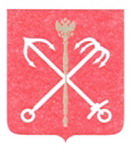 САНКТ-ПЕТЕРБУРГСКАЯ ИЗБИРАТЕЛЬНАЯ КОМИССИЯРЕШЕНИЕ13 июня 2013 года								          № 27-9О конкурсе среди средств массовой информации Санкт-Петербурга, посвященном 20-летию избирательной системы Российской ФедерацииВ соответствии со Сводным планом основных мероприятий по повышению правовой культуры избирателей (участников референдума), обучению организаторов выборов и референдумов, совершенствованию и развитию избирательных технологий в Санкт-Петербурге на 2013 год, утвержденным решением Санкт-Петербургской избирательной комиссии от 24 декабря 2013 года № 14-9, Санкт-Петербургская избирательная комиссия решила:1. Провести конкурс среди средств массовой информации Санкт-Петербурга, посвященный 20-летию избирательной системы Российской Федерации (далее - Конкурс).2. Утвердить Положение о Конкурсе согласно приложению № 1.3. Утвердить состав конкурсной комиссии по подведению итогов Конкурса согласно приложению № 2.4. Утвердить смету расходов на проведение Конкурса согласно приложению № 3. Оплату расходов, предусмотренных в указанной смете, произвести за счет средств федерального бюджета, выделенных на реализацию мероприятий по повышению правовой культуры избирателей (участников референдума) и обучение организаторов выборов и референдумов в Санкт-Петербурге на 2013 год.5. Опубликовать настоящее решение в сетевом издании «Вестник Санкт-Петербургской избирательной комиссии».6. Контроль за исполнением настоящего решения возложить на члена Санкт-Петербургской избирательной комиссии Н.В. Шубину.ПОЛОЖЕНИЕ О конкурсе среди средств массовой информации Санкт-Петербурга, посвященном 20-летию избирательной системы Российской Федерации1. Общие положения 1.1. Организаторы конкурсаКонкурс среди средств массовой информации Санкт-Петербурга, посвященный 20-летию избирательной системы Российской Федерации (далее – Конкурс), учреждается и проводится Санкт-Петербургской избирательной комиссией при участии общественных организаций и представителей средств массовой информации.1.2. Цель КонкурсаЦелью Конкурса является повышение уровня правовой культуры и информированности избирателей Санкт-Петербурга, поощрение представителей средств массовой информации города, наиболее полно и объективно осуществлявших информирование о мероприятиях, проводимых Санкт-Петербургской избирательной комиссией, в вопросах подготовки и проведения выборов в Санкт-Петербурге, развития избирательной системы Российской Федерации.1.3. Предмет КонкурсаПредметом Конкурса являются опубликованные (вышедшие в эфир) в период с 1 июля по 15 ноября 2013 года материалы о становлении и развитии избирательной системы Российской Федерации, о мероприятиях, проводимых Санкт-Петербургской избирательной комиссией, в ходе подготовки и проведения выборов в Санкт-Петербурге.1.4. Сроки проведения КонкурсаКонкурс проводится в период с 1 июля по 30 ноября 2013 года.1.5. Конкурсная комиссияДля подведения итогов Конкурса формируется состав конкурсной комиссии из членов Санкт-Петербургской избирательной комиссии, гражданских служащих аппарата Комиссии, представителей общественных организаций и средств массовой информации.Конкурсная комиссия формирует рабочую группу по рассмотрению конкурсных материалов. Организационное обеспечение Конкурса и деятельности конкурсной комиссии по подведению итогов Конкурса осуществляют Организационное управление и Управление по взаимодействию  с политическими партиями, иными общественными объединениями и средствами массовой информации аппарата Санкт-Петербургской избирательной комиссии.1.6. Рабочая группа по рассмотрению конкурсных материаловРабочая группа формируется из гражданских служащих аппарата Санкт-Петербургской избирательной комиссии, представителей журналистских организаций. Рабочая группа систематизирует конкурсные материалы и рецензирует их. После рецензирования конкурсные материалы, поступившие на Конкурс, рассматриваются конкурсной комиссией. 2. Условия Конкурса2.1. Участники КонкурсаУчастниками Конкурса могут выступать отдельные авторы и/или авторские коллективы российских средств массовой информации (далее – конкурсанты), выдвигаемые главным редактором средства массовой информации или лицом, его замещающим, а также территориальными избирательными комиссиями в Санкт-Петербурге.Также участниками конкурса могут выступать журналисты (корреспонденты), представители редакций студенческих и школьных средств массовой информации (студенческие агентства, редакции школьных газет, молодежные пресс-центры, агентства и объединения детской прессы и так далее).Конкурс проводится среди участников двух категорий: - категории «А» - конкурсанты - представители редакций средств массовой информации, в том числе муниципальных в Санкт-Петербурге;- категории «Б» -  конкурсанты - представители редакций студенческих и школьных средств массовой информации.2.2. Материалы КонкурсаВ качестве конкурсных работ рассматриваются материалы (печатные публикации, телесюжеты, сообщения информационных агентств, радиопередачи и т.д.) одного автора и/или авторского коллектива.Участники конкурса могут представить свои конкурсные работы (материалы) в форме публикаций в печатных средствах массовой информации, видеосюжетов, вышедших в эфир в электронных средствах массовой информации, материалов, размещенных в Интернет-СМИ.Количество представляемых конкурсных работ (материалов) от одного участника конкурса (редакции средства массовой информации) не ограничивается.Конкурсанты должны представить:телевизионные (видео) материалы, записанные в формате DVD, с обязательным приложением текстовой расшифровки и эфирной справки; аудиоматериалы, записанные в формате МР3, с обязательным приложением текстовой расшифровки и эфирной справки; сообщения информационного агентства в печатном и электронном виде с обязательным указанием даты и времени выпуска сообщения на информационную ленту; распечатки электронных публикаций средства массовой информации в сети Интернет; публикации с приложением оригинала номера печатного СМИ с обязательным выделением материала на полосе издания. Представленные конкурсные работы (материалы) должны быть опубликованы (выйти в эфир, размещены в Интернет-СМИ) в период с 1 июля по 15 ноября 2013 года.К участию в Конкурсе не допускаются:материалы, не соответствующие заявленной теме Конкурса;материалы, представляемые для размещения в средствах массовой информации избирательными комиссиями, политическими партиями, кандидатами и иными участниками избирательного процесса;материалы, содержащие 80 и более процентов текста, являющегося перепечаткой из других средств массовой информации;нормативные правовые акты.Материалы, присланные на Конкурс с нарушением требований настоящего Положения, не рассматриваются.Материалы, присланные на Конкурс, не возвращаются.2.3. Порядок представления материалов на КонкурсМатериалы принимаются на Конкурс до 15 ноября 2013 года.Материалы, представляемые на Конкурс, копия свидетельства о регистрации СМИ, заявка на участие в Конкурсе (форма заявки прилагается) направляются по адресу: Управление по взаимодействию  с политическими партиями, иными общественными объединениями и средствами массовой информации аппарата Санкт-Петербургской избирательной комиссии, 190107, Санкт-Петербург, Исаакиевская площадь, дом 6. Почтовые отправления должны содержать пометку «КОНКУРС СМИ». Форма заявки размещается на сайте Санкт-Петербургской избирательной комиссии, заполняется в электронном виде и направляется по электронной почте press@spbik.spb.ru, а в распечатанном виде прилагается к материалам Конкурса.2.4. Призовые местаДля награждения лауреатов Конкурса учреждаются премии:- категории «А» - профессионалы (редакции региональных средств массовой информации, редакции муниципальных средств массовой информации);первая премия в размере 20 тысяч рублей;вторая премия в размере 15 тысяч рублей;третья премия в размере 10 тысяч рублей.- категории «Б» (редакции студенческих и школьных средств массовой информации).первая премия в размере 10 тысяч рублей;вторая премия в размере 5 тысяч рублей;третья премия в размере 3 тысячи рублей.Если какая-нибудь премия (премии) не присуждается, то на основании предложений конкурсной комиссии в пределах размера этой премии (премий) может быть увеличено количество других премий или изменены суммы других премий.В случае присуждения премии авторскому коллективу сумма премии не увеличивается, а распределяется между членами авторского коллектива в соответствии с требованиями пункта 2 статьи 1059 Гражданского кодекса Российской Федерации.2.5. Согласие на использование материаловПринимая участие в конкурсе, участники конкурса соглашаются с тем, что их конкурсные работы (материалы), наименования средств массовой информации и имена авторов материалов могут быть использованы Санкт-Петербургской избирательной комиссией в выпускаемых ею изданиях, проводимых ею выставках и иных мероприятиях без дополнительного согласия участников и без выплаты им какого-либо отдельного дополнительного вознаграждения.Участие в конкурсе является фактом подтверждения участником конкурса согласия с условиями настоящего Положения.3. Проведение Конкурса3.1. Оценка конкурсных материаловЧлены конкурсной комиссии оценивают конкурсные материалы согласно представленной заявке по следующим критериям:актуальность темы;глубина раскрытия темы;общественная значимость содержания;использование современных форм информирования избирателей в целях реализации ими избирательных прав;формирование объективного образа избирательной системы;профессионализм, яркость, оригинальность подачи материала.3.2. Подведение итогов КонкурсаПредставленные работы оцениваются членами конкурсной комиссии по пятибалльной шкале. При рецензировании конкурсных работ и подведении итогов конкурса данные об авторах конкурсных работ членам конкурсной комиссии не сообщаются.Конкурсная комиссия открытым голосованием определяет победителей по наибольшему количеству набранных баллов. При равенстве голосов членов конкурсной комиссии голос председателя конкурсной комиссии является решающим. Заседание конкурсной комиссии считается правомочным, если в нем принимает участие большинство ее членов. Результаты голосования и решение конкурсной комиссии заносятся в протокол заседания конкурсной комиссии, который подписывают председатель и члены конкурсной комиссии, принимавшие участие в голосовании.Санкт-Петербургская избирательная комиссия утверждает протокол об итогах конкурса решением и премирует лауреатов в соответствии с условиями Конкурса.Лауреаты Конкурса награждаются в торжественной обстановке в присутствии членов избирательной комиссии Санкт-Петербурга, представителей средств массовой информации. Информация о результатах конкурса размещается на сайте Санкт-Петербургской избирательной комиссии в сети «Интернет».Составконкурсной комиссии по подведению итогов конкурса среди средств массовой информации Санкт-Петербурга, посвященного 20-летию избирательной системы Российской ФедерацииСМЕТАрасходов средств федерального бюджета на проведение конкурса среди средств массовой информации Санкт-Петербурга, посвященного 20-летию избирательной системы Российской ФедерацииМесто проведения: Санкт-Петербург Дата проведения: с 1 июля по 30 ноября 2013 годаПредседатель Санкт-Петербургской Избирательной комиссииПредседатель Санкт-Петербургской Избирательной комиссииПредседатель Санкт-Петербургской Избирательной комиссии                                              А.С. Пучнин                                              А.С. ПучнинСекретарьСанкт-Петербургскойизбирательной комиссииСекретарьСанкт-Петербургскойизбирательной комиссииСекретарьСанкт-Петербургскойизбирательной комиссииМ.А. ЖдановаМ.А. ЖдановаПриложение № 1 к решению Санкт-Петербургской избирательной комиссии от 13 июня 2013 года  № 27-9Приложение № 1 к решению Санкт-Петербургской избирательной комиссии от 13 июня 2013 года  № 27-9Приложение № 2 к решению Санкт-Петербургской избирательной комиссии от 13 июня 2013 года  № 27-9Председатель конкурсной комиссии:Пучнин Алексей Сергеевич- председатель Санкт-Петербургской избирательной комиссии, председатель конкурсной комиссииСекретарь  конкурсной комиссии:Фомина Мария Владимировна- начальник Управления по взаимодействию с политическими партиями, иными общественными организациями и средствами массовой информацииЧлены конкурсной комиссии:Кондратенко Наталия Валентиновна- заместитель председателя Санкт-Петербургской избирательной комиссии, секретарь конкурсной комиссииПую АнатолийСтепанович- директор Института «Высшая школа журналистики и массовых коммуникаций» Санкт-Петербургского государственного университета (по согласованию)Фомичева Людмила Дмитриевна- президент ЗАО «Интерфакс – Северо-Запад», председатель Союза журналистов Санкт-Петербурга и Ленинградской областиПлескачева Людмила Константиновна- старший менеджер по совместным проектамБалтийской медиа-группы (по согласованию)ПредставительКомитет по печати и взаимодействию со средствами массовой информации Санкт-Петербурга (по согласованию)Шубина Нина Владимировна- член Санкт-Петербургской избирательной комиссииВоронков Михаил Васильевич- член Санкт-Петербургской избирательной комиссииЕроцкая Илона Владимировна- главный специалист Юридического управленияПриложение № 3к решению  Санкт-Петербургскойизбирательной комиссииот  13 июня 2013 года № 27-9№п/пНаименование расходовКодОСГУСумма(тыс.руб.)1.Денежные премии 290(360)63,02.На организацию мероприятия3408,0ИТОГО:71,0